План - сетка мероприятий летнего оздоровительного детского лагеря «Сибирячок» МБОУ СОШ №4 г. Иркутска, 2018 г.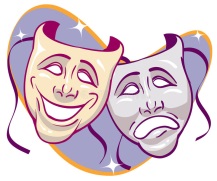 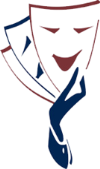 Тема: «Волшебный мир театра»   Тема: «Волшебный мир театра»   Тема: «Волшебный мир театра»   Тема: «Волшебный мир театра»   Тема: «Волшебный мир театра»   01.0604.0605.0606.0607.06Знакомство с лагерем «Добро пожаловать!».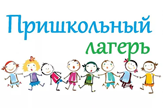 Просмотр мультфильмов на ПДД.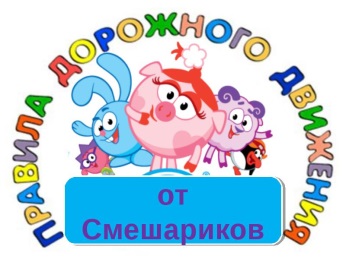 Подготовка к Открытию лагеря.Конкурс отрядных уголков «Театральная афиша».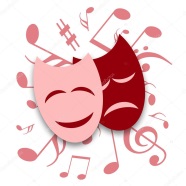 Кружки по отрядам 1-3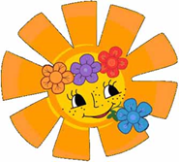 Выезд «Путешествие к Хозяйке Байкальской горы» (мир самоцветов)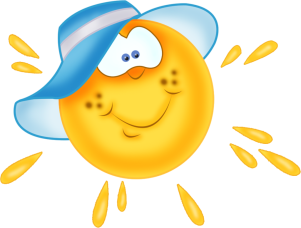 Творческая мастерская Кружки по отрядам.4-6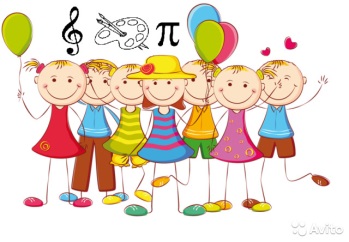 11.00. Выход в библиотеку «А.С. Пушкин» 1отр.Выезд в Драмтеатр и кинотеатр.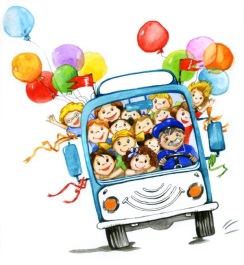 ИЗО+библиотекаМузыка+библиотекаФизк+библиотекаТанцы+библиотекаТеатрализованный квест по станциям.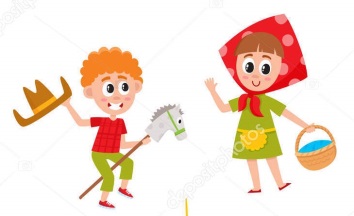 Стартовая линейка «Театр начинается с вешалки»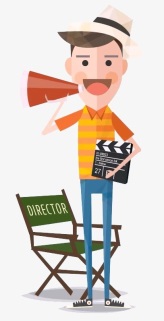 Открытие лагеря «Мир театра». Дискотека. 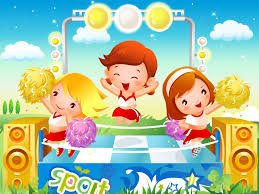 Экологическое мероприятиеКонкурс плакатов «Береги природу» 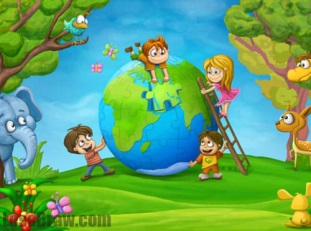 Спортивный праздник «Весёлые старты»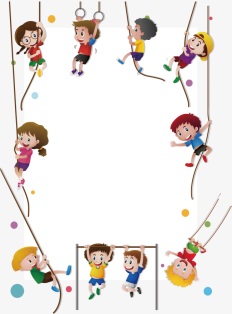 Конкурс инсценированных басен.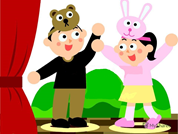 08.0609.0613.0614.0615.06Викторина «Какой я зритель?».Кукольная мастерская. 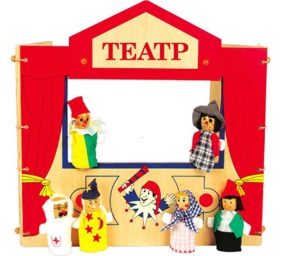 Конкурс стихов о России. Флеш-моб «Россия»Кружки по отрядам.1-311.00. Выход в библиотеку. «Экология» 4 отр.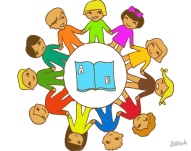 Кружки по отрядам.4-6Соревнования по лапте 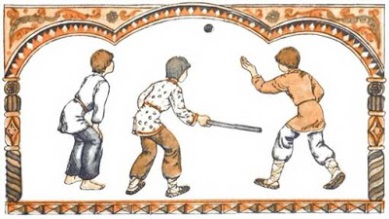 11.00. Выход в библиотеку. «А.С. Пушкин» 2 отр.Выезд в Филармонию и кинотеатр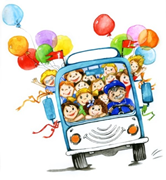 Акция «Подари жизнь книге» (ремонт учебников в шк библиотеке) 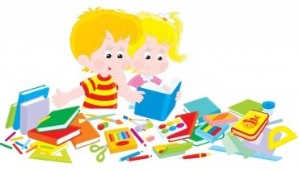 Кружки по отрядам.1-311.00. Выход в библиотеку. «У книжек нет каникул» 4отр.Физк+библиотекаИЗО+библиотекаМузыка+библиотекаТанцы+библиотекаИЗО+библиотекаСпортивный квест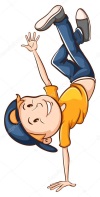 Кукольный театр своими руками.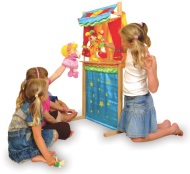 Музыкальная викторина.«По дорогам сказок».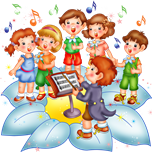 Соревнования по футболу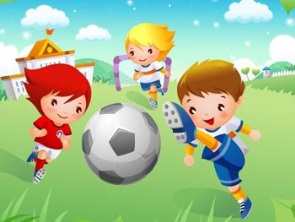 Конкурс сценок «Театр миниатюр».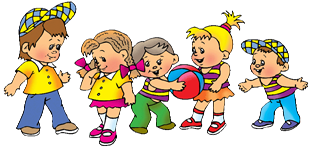 18.0919.0620.0621.0622.06«Театральные посиделки»Кружки по отрядам.4-611.00. Выход в библиотеку. «Книги бывают разные» 3 отр.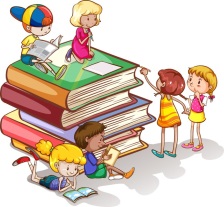 Малые олимпийские игры.Кружки по отрядам.1-3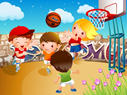 Выезд в кинотеатр «КиноJam» 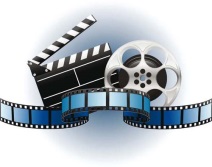 Выезд «Путешествие в Лес чудес»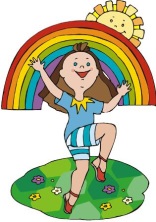 Подготовка к закрытию лагеря.Кружки по отрядам.4-6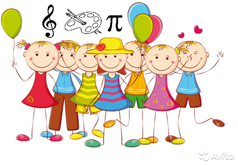 Музыка+библиотекаФизк+библиотекаИЗО+библиотекаТанцы+библиотекаЗакрытие Театрального сезона лагеря. Праздничный концерт. Дискотека.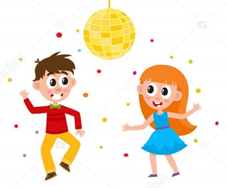 Конкурс рисунков на асфальте «Мы за мир во всем мире!»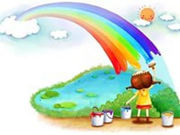 Сказочный квест 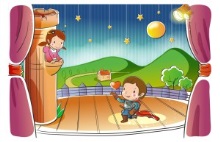 Противопожарная викторина. (4-6 отряды)ПДД викторина (1-3 отряды)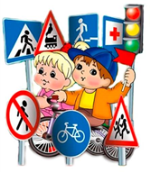 Фестиваль сказок на новый лад.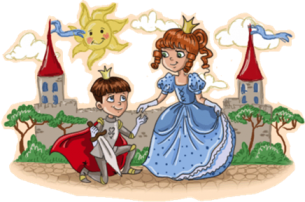 Закрытие Театрального сезона лагеря. Праздничный концерт. Дискотека.